Supplementary MaterialSupplementary Figures and TablesSupplementary TablesSupplementary Table S1. Summary of ecoPCR results for up to three nucleotide mismatches on either the forward (LTCM2) or reverse primer (HDCM2) for species of freshwater and marine turtles present in North America with sequences available on GenBank.Supplementary Table S2. Summary of ecoPCR results for up to three nucleotide mismatches on either the forward (LCMint2) or reverse primer (H950g) for species of freshwater and marine turtles present in North America with sequences available on GenBank.Supplementary Table S3. Summary of measurements for net caught Chelonia mydas individual. a straight carapace length, b straight carapace width, c curved carapace length,d curved carapace length, e tail plastron to tip lengthSupplementary Table S4. Mean cycle threshold (Ct) value and mean primer melting temperature (Tm) of tissue derived DNA (1 ng/μl) for each species of sea turtle tested against primer pair LTCM2/HDCM2.Supplementary Table S5. Mean cycle threshold (Ct) value and mean primer melting temperature (Tm) of tissue derived DNA (1 ng/μl) for each species of sea turtle tested against primer pair LCMint2/H950g.Supplementary Figures (A)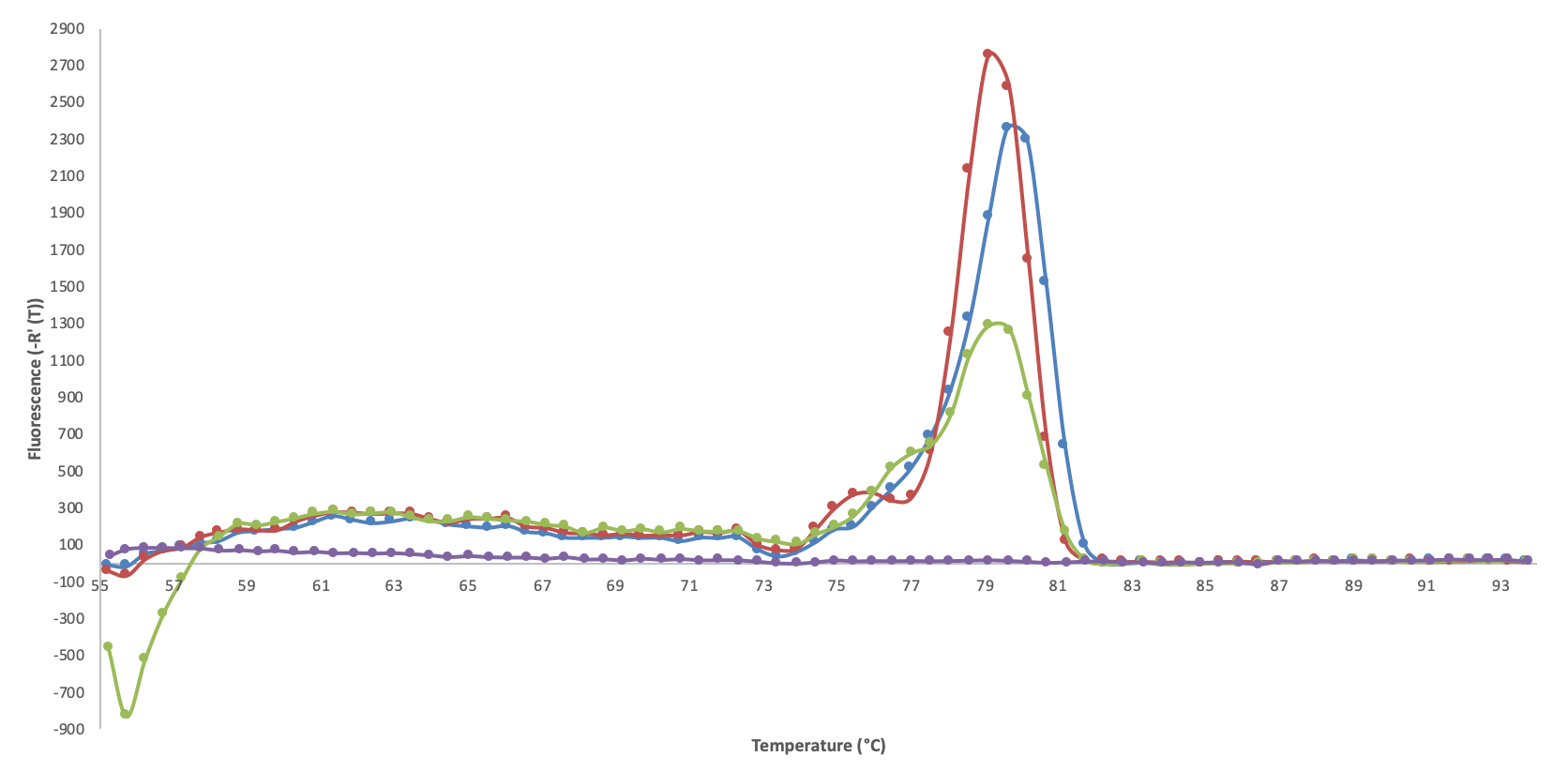 (B)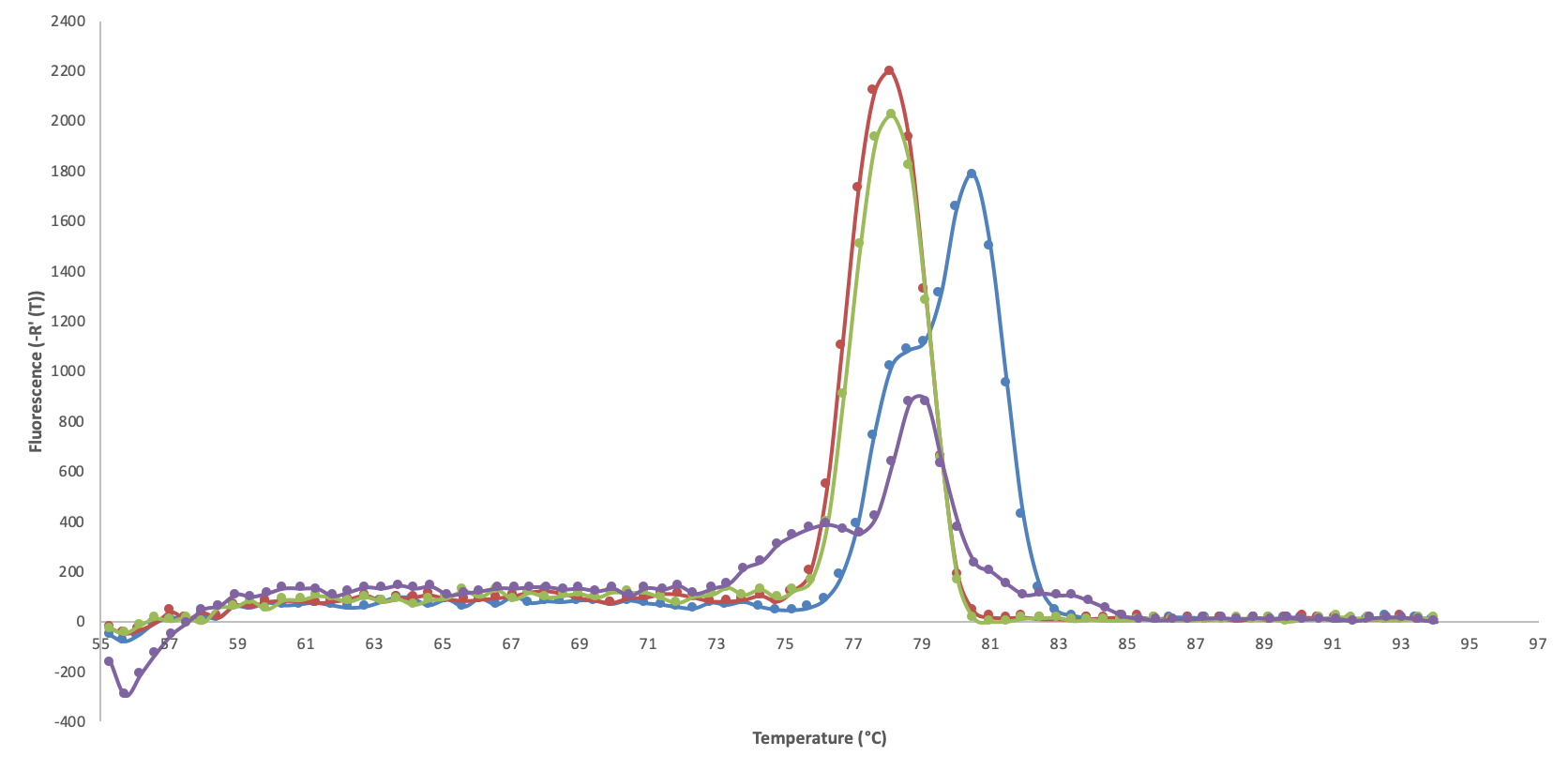 Supplementary Figure S1. Melt curve profile of tissue derived DNA (1 ng/μl) for each species of sea turtle for (A) primer pair LTCM2/HDCM2, and (B) primer pair LCMint2/H950g. Blue = Chelonia mydas, red = Caretta caretta, green = Lepidochelys olivacea, and purple = Eretmochelys imbricata.Species0 nucleotide mismatches1 nucleotide mismatches2 nucleotide mismatches3 nucleotide mismatchesApalone feroxNNNNApalone spiniferaNNNNCaretta carettaNNNYChelonia mydasYYYYChelydra serpentinaNNNNClemmys guttataNNNNDeirochelys reticulariaNNNNDermochelys coriaceaNNNNEmydoidea blandingiiNNNNEretmochelys imbricataNNNNGlyptemys insculptaNNNNGlyptemys muhlenbergiiNNNNGopherus agassiziiNNNNGopherus polyphemusNNNNGraptemys barbouriNNNNGraptemys flavimaculataNNNNGraptemys geographicaNNNNGraptemys ouachitensisNNNNGraptemys pseudogeographicaNNNNLepidochelys kempiiNNNNLepidochelys olivaceaNNNYMacrochelys temminckiiNNNNMalaclemys terrapinNNNNPseudemys alabamensisNNNNPseudemys concinnaNNNNPseudemys floridanaNNNNPseudemys gorzugiNNNNPseudemys nelsoniNNNNPseudemys peninsularisNNNNPseudemys rubriventrisNNNNPseudemys texanaNNNNSternotherus carinatusNNNNSternotherus minorNNNNTerrapene carolinaNNNNTerrapene ornata luteolaNNNNTrachemys scripta elegansNNNNSpecies0 nucleotide mismatches1 nucleotide mismatches2 nucleotide mismatches3 nucleotide mismatchesApalone feroxNNNNApalone spiniferaNNNNCaretta carettaYYYYChelonia mydasYYYYChelydra serpentinaNNYYClemmys guttataNNNNDeirochelys reticulariaNNNNDermochelys coriaceaNNYYEmydoidea blandingiiNNNEretmochelys imbricataNYYYGlyptemys insculptaNNNNGlyptemys muhlenbergiiNNNNGopherus agassiziiNNNNGopherus polyphemusNNNNGraptemys barbouriNNNNGraptemys flavimaculataNNNNGraptemys geographicaNNNNGraptemys ouachitensisNNNNGraptemys pseudogeographicaNNNNLepidochelys kempiiNNNNLepidochelys olivaceaNNNNMacrochelys temminckiiNYYYMalaclemys terrapinNNYYPseudemys alabamensisNNNNPseudemys concinnaNNNNPseudemys floridanaNNNNPseudemys gorzugiNNNNPseudemys nelsoniNNNNPseudemys peninsularisNNNNPseudemys rubriventrisNNNNPseudemys texanaNNNNSternotherus carinatusNNNNSternotherus minorNNNNTerrapene carolinaNNNNTerrapene ornata luteolaNNNNTrachemys scripta elegansNNNNSexWeight (kg)SCLa (cm)SCWb (cm)CCLc (cm)CCWd (cm)Body Depth (cm)TLe (cm)Female11799.567.1108.693.335.630.5SpeciesCt meanTm meanChelonia mydas19.7579.78Caretta caretta25.8879.10Lepidochelys olivacea36.6279.30Eretmochelys imbricata--SpeciesCt meanTm meanChelonia mydas15.7380.5Caretta caretta15.8778.13Lepidochelys olivacea21.8878.13Eretmochelys imbricata32.8879.14